Liebe Schülerinnen und Schüler!Im vergangenen Jahr wurde in Landau ein Butterfly-Casino gebaut. Heute Abend ist die Eröffnungsfeier, die unter dem Motto „Sternstunden“ steht. Otto und Anna lassen sich es nicht nehmen dieses Event zu besuchen.In der folgenden Station könnt ihr selbst erleben und ausprobieren, was die beiden für Erfahrungen machen und was sie mit Mathematik zu tun haben. Außerdem habt ihr die Möglichkeit, mit einem echten „Zauberspiegel“ zu arbeiten.Wichtig: Bearbeitet bitte alle Aufgaben der Reihe nach!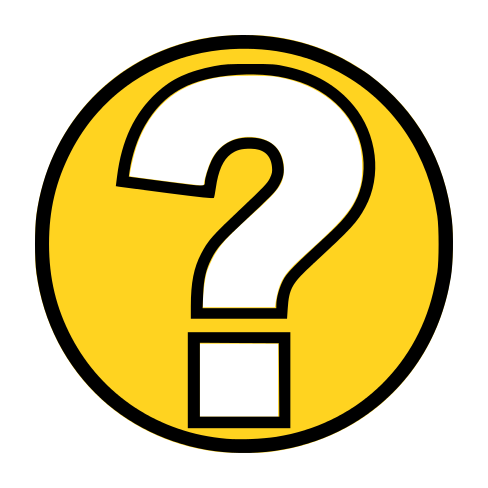 Wir wünschen Euch viel Spaß beim Experimentieren und Entdecken!Das Mathematik-Labor-TeamVor kurzer Zeit haben Anna und Otto eine Einladungskarte per Post gesendet bekommen. Das Casino hat diese Einladung allerdings als kleines Rätsel gestaltet. Könnt ihr entziffern, was auf der Karte steht? 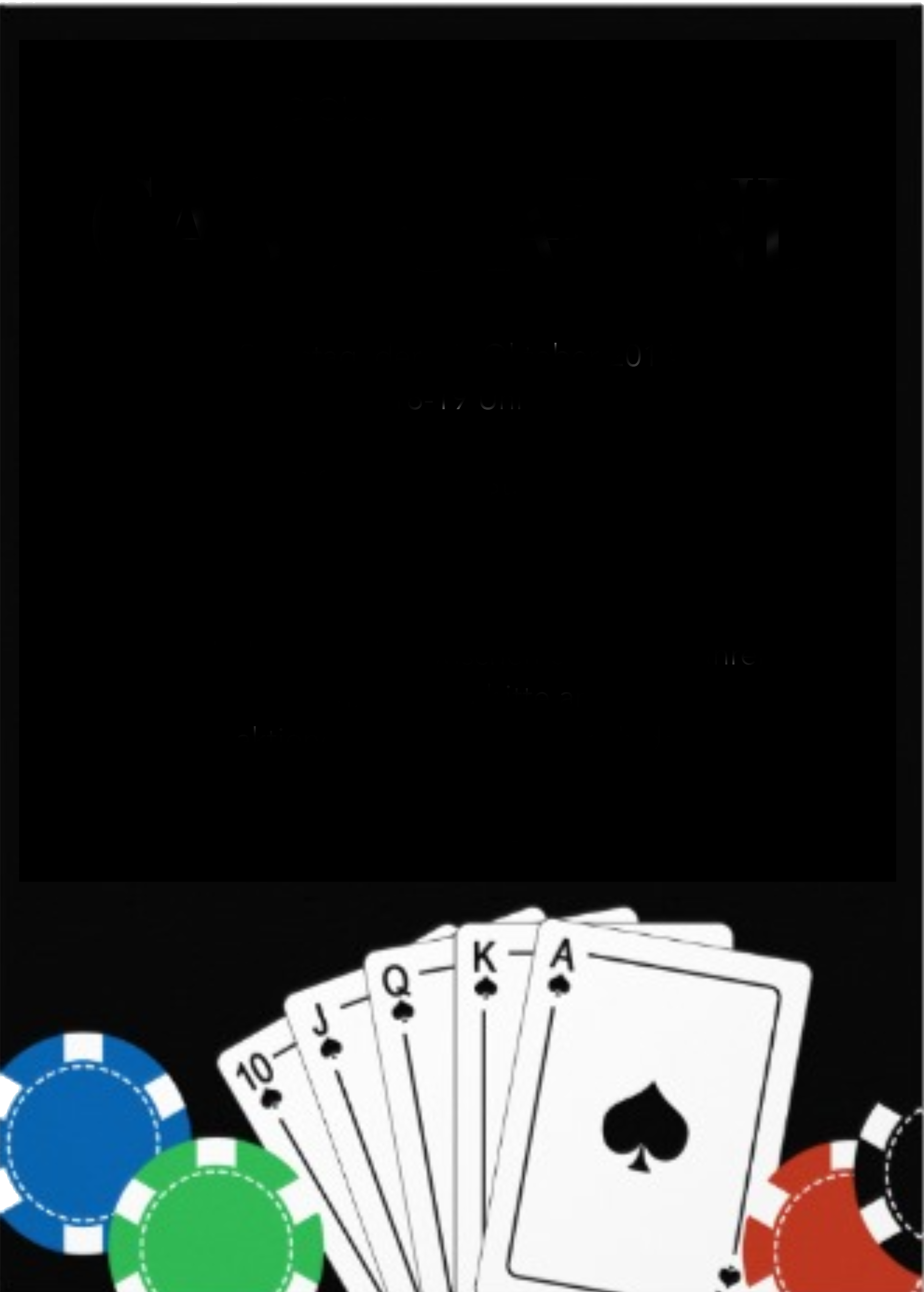 Anna steht schon seit geraumer Zeit vor ihrem Kleiderschrank und überlegt, ob ihr ausgesuchten Outfit gut gewählt ist. Deshalb soll Otto Annas Freundin Heidi am Telefon um Rat fragen. Otto sieht seine Freundin im Spiegel und beschreibt ihr das Outfit so: Das schwarze Kleid ist etwa knielang und fällt locker. Außerdem hat es nur einen Träger auf der rechten Schulter. Daher trägt sie an ihrem linken Arm ein Armband. Passend zu ihrem schwarzen Kleid hat sie sich für schwarze, hochhackige Schuhe entschieden. Heidi ist sich nach dieser Entscheidung nicht ganz sicher, wie genau Anna gekleidet ist. Könnt ihr Heidi helfen?Um das richtige Outfit heraus zu finden, müsst ihr jedoch zuerst die Eigenschaften eines Spiegelbildes kennenlernen. 1.2	Stellt die Playmobilfigur vor den Spiegel auf. Verändert den Versuchsaufbau nicht. Achtet darauf, dass ihr frontal auf den Spiegel schaut, eure Perspektive beibehaltet und nicht die Perspektive der Playmobilfigur einnehmt! 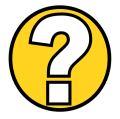 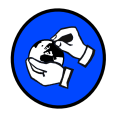 1.3 	Was trägt Anna denn nun? Du hast soeben die Eigenschaften des Spiegelbildes kennengelernt. Kannst du nun Heidi helfen das richtige Outfit zu finden? Setze ein Kreuz unter das richtige Outfit.     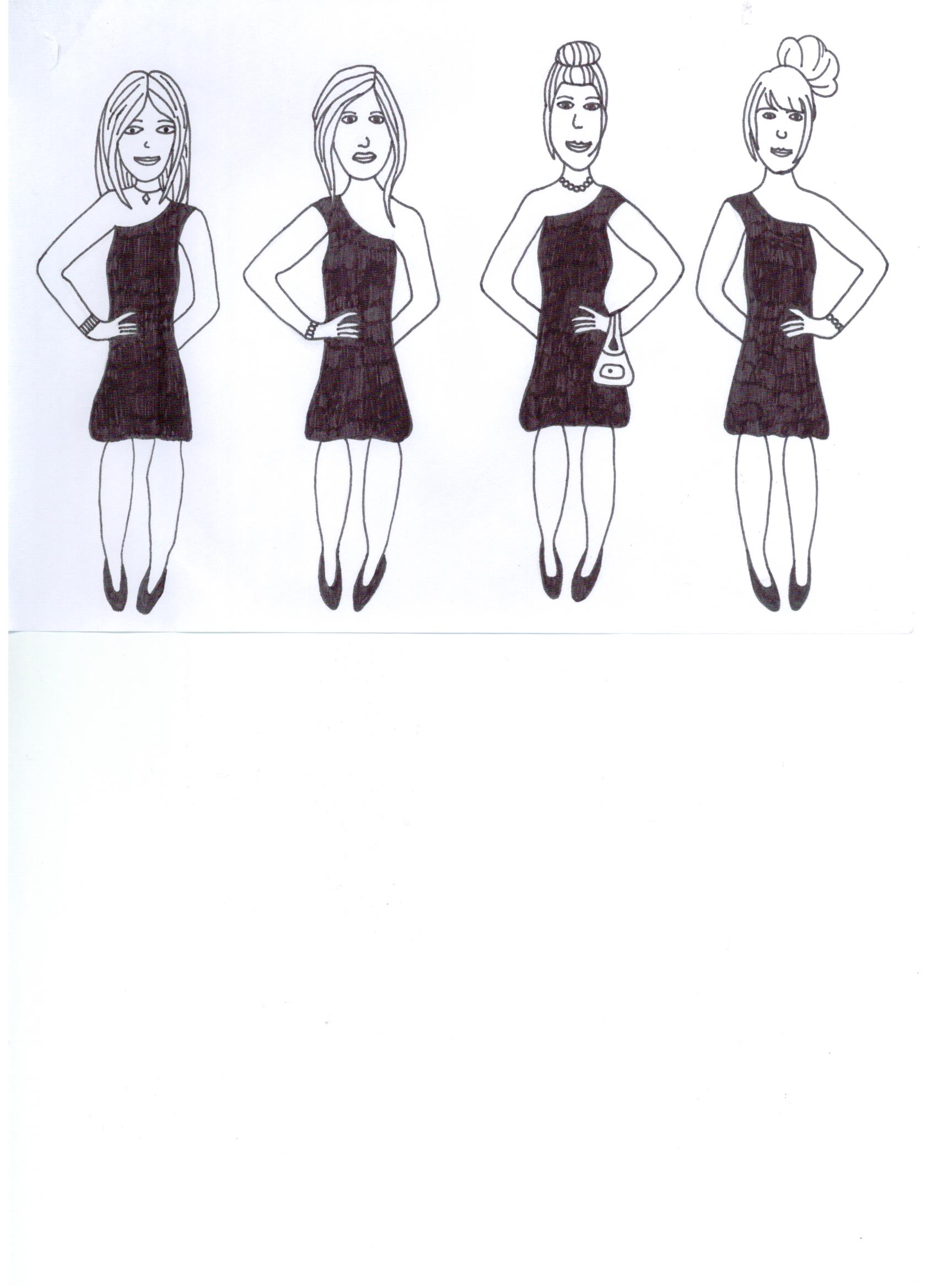 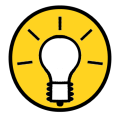 Anna ist endlich fertig. Auf ihrem Schminktisch herrscht das reinste Chaos. Bevor sie geht, soll sie zuerst ihre Sachen aufräumen. Um ihr dabei zu helfen, dürft ihr mit einem ganz besonderen Zauberspiegel arbeiten. 2.1 	Um herauszufinden, wie der Zauberspiegel funktioniert, versucht alle Kosmetikprodukte mit Hilfe des Spiegels von Anna in die Kiste auf der nächsten Seite zu räumen. Wende den Zauberspiegel in den folgenden Aufgaben wie dargestellt an. 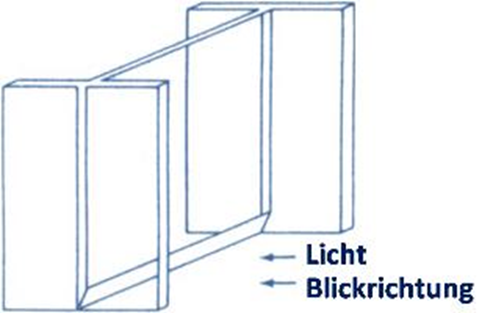 Achte darauf, dass die abgeschrägte Kante auf dem Papier steht. Aufgeräumt ist es erst, wenn alle Kosmetikprodukte in der Kiste liegen. Habt ihr dies geschafft, zeichnet die Position des Spiegels ein, indem ihr entlang der abgeschrägten Kante eine Linie zieht.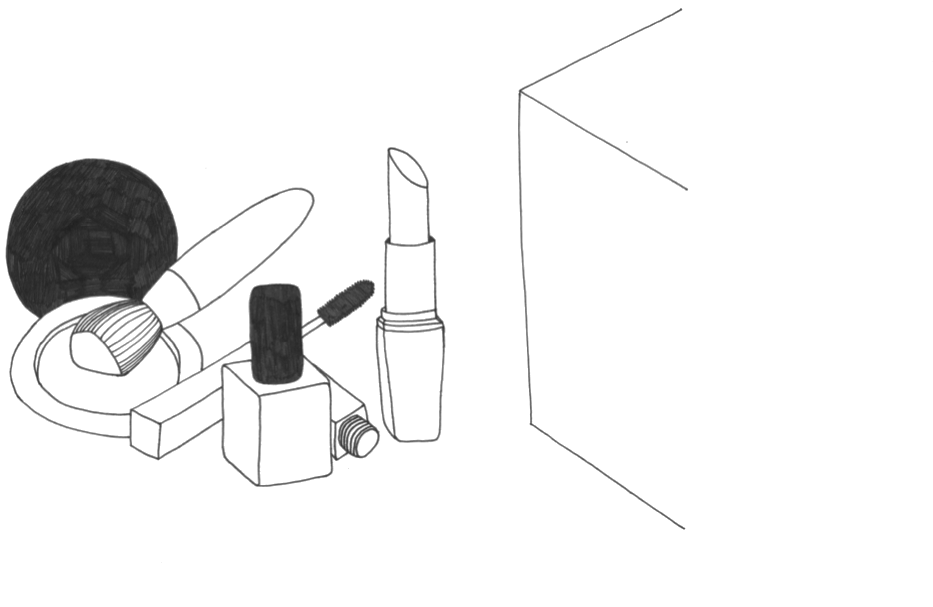 2.2 	Notiere die Besonderheit des Zauberspiegels. 2.3	Beschreibe, worauf man bei der Handhabung des Zauberspiegels achten muss. Endlich kann es losgehen! Otto und Anna begeben sich gemeinsam auf den Weg zur Eröffnungsfeier ins Casino. Das Casino liegt auf einer kleinen Höhe und ist deshalb nur durch einen Serpentinenweg zu erreichen. 2.4	Setze das Auto mit dem Zauberspiegel an den Fuß des Berges und fahre mit ihm den Berg hinauf.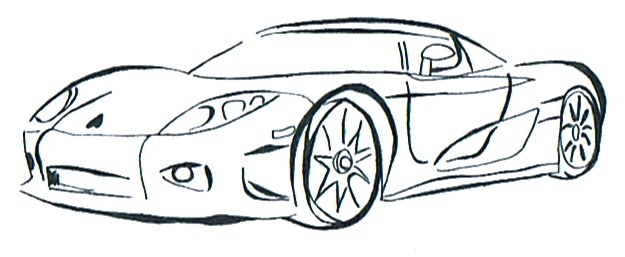 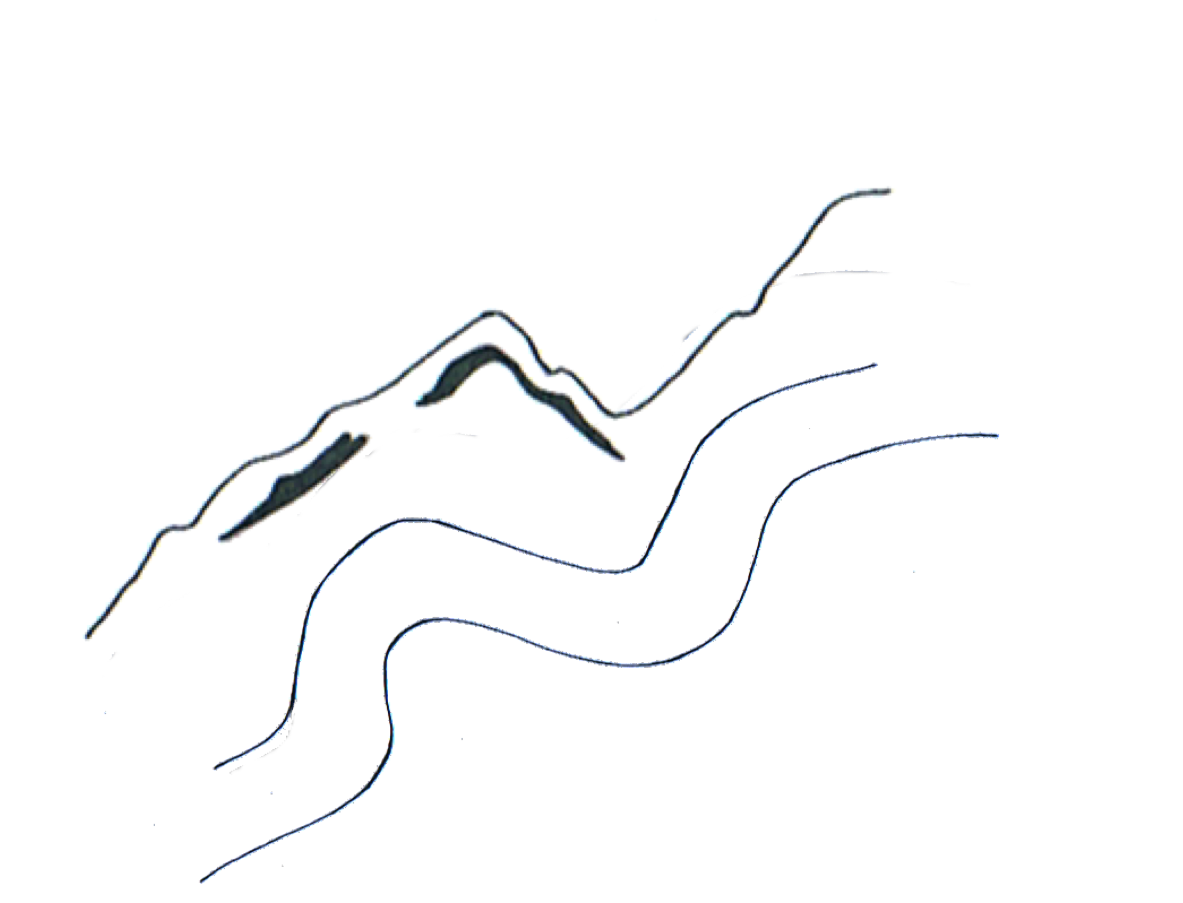 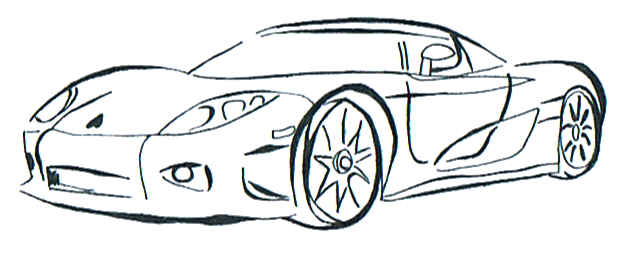 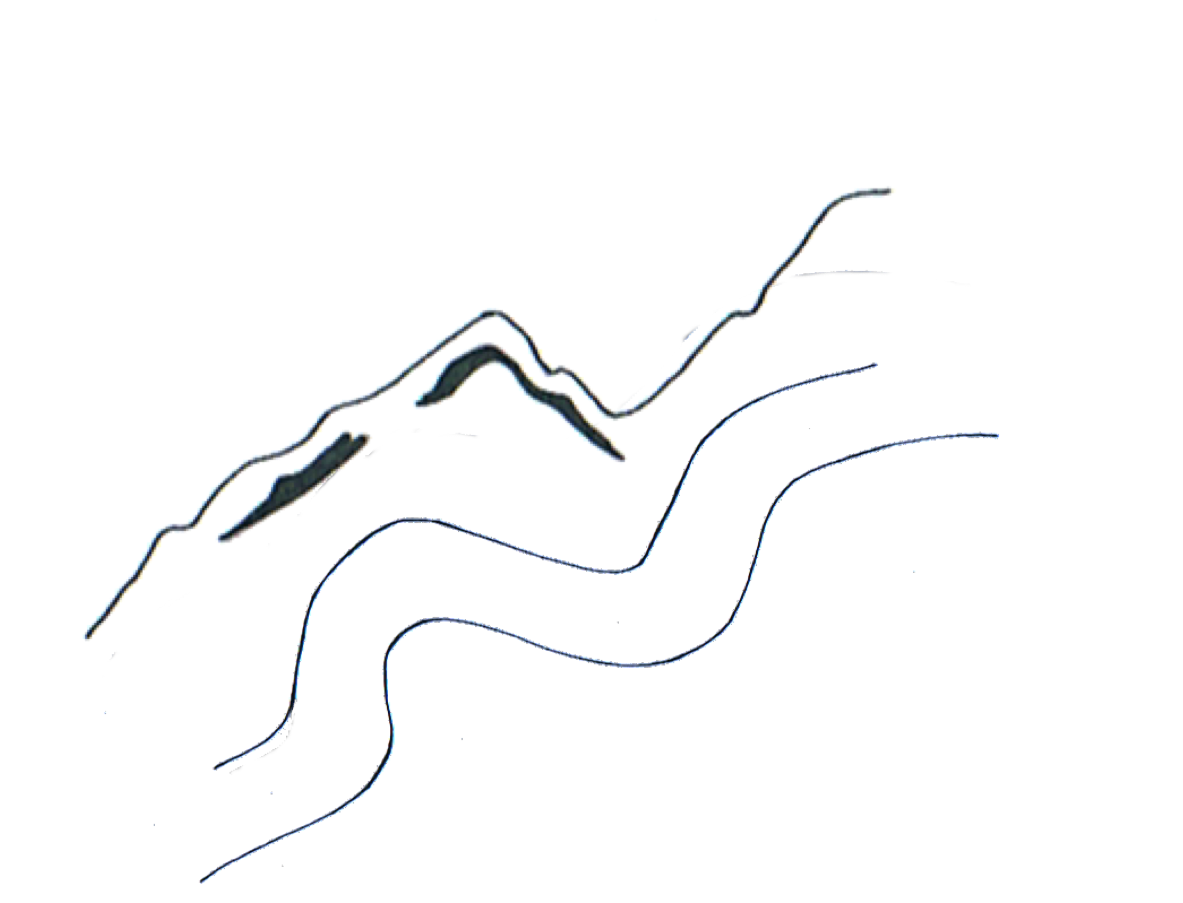 Damit Anna und Otto auch im Casino spielen können, machen die beiden einen kurzen Halt an einem Bankautomaten. Leider bekommt Anna hauptsächlich Münzen ausgezahlt. Das ist ganz schön viel!2.5 	Rechts und links am Blattrand befindet sich ein Lineal. Kannst du die Geldstapel mit Hilfe des Zauberspiegels messen? Schreibe die Länge neben den jeweiligen Geldstapel.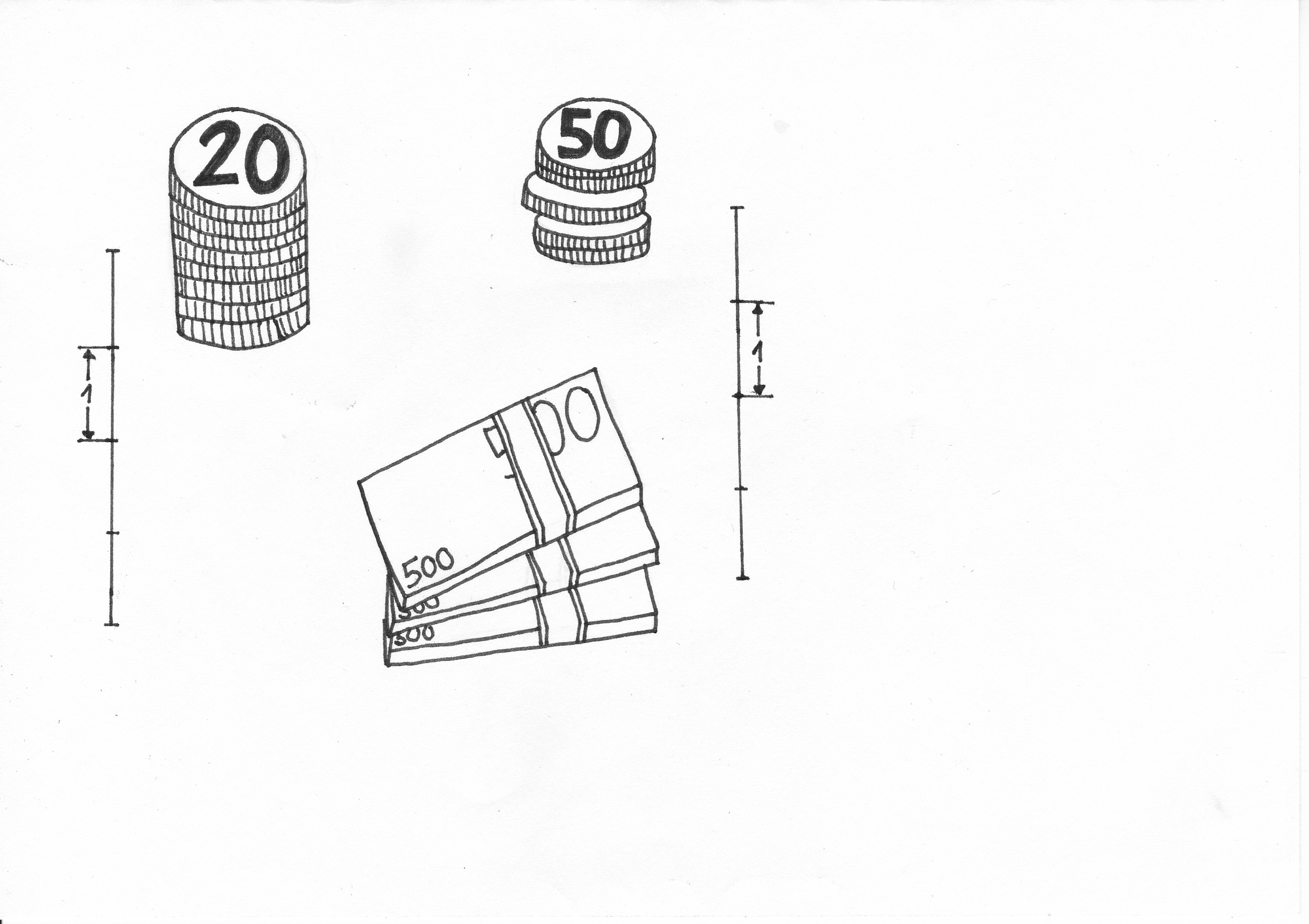 Auf dem Weg ins Casino entdecken Otto und Anna verschiedene Verkehrsschilder. Otto meint, dass einige davon symmetrisch seien. Anna versteht nicht, was Otto damit meint.3.1	Bestimmt habt ihr alle schon einmal den Begriff „Symmetrie“ gehört. Tauscht euch in eurer Gruppe darüber aus, was ihr über den Begriff wisst. Notiert eine Erklärung für Anna. 3.2 	Öffnet die Simulation 1. Schaut euch die verschiedenen Bilder genau an. Versucht dann gemeinsam die Bilder nach Symmetrien geordnet zu sortieren. Die Simulation zeigt einen Smiley, wenn ihr alles richtig eingeordnet habt. Erklärt, warum ihr die Kärtchen so sortiert habt.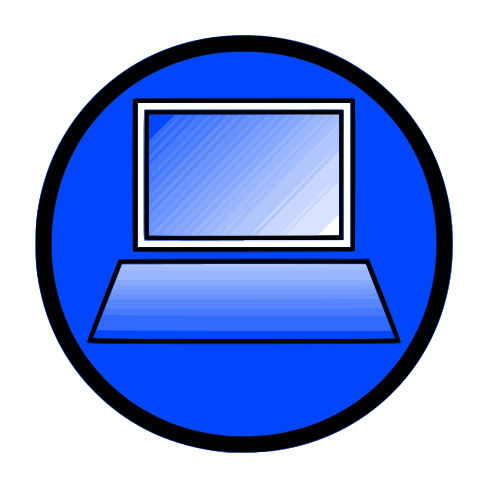 3.3 	Malt die symmetrischen Schilder hier auf. Diese abgebildeten Schilder nennt man achsensymmetrische Figuren. Was das genau bedeutet, lernt ihr zusammen mit Anna und Otto auf der Eröffnungsfeier des Casinos. 3.4 	Da es die Eröffnungsfeier des Casinos ist und die Inhaber noch Platz an den Wänden haben, gibt es die Chance auf einen freien Eintritt, wenn man ein achsensymmetrisches Kunstwerk mitbringt. Anna und Otto wollen eines aus Papier erstellen. Bekommt ihr das auch hin?Falte das Blatt Papier in der Mitte, nimm dir eine Schere und schneide an der Faltkante eine Form aus. Öffne danach das Blatt. 3.5	Was ist aus der ursprünglich herausgeschnittenen Form geworden? Beschreibe die entstandene Figur.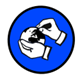 3.6	Du hast nun eine achsensymmetrische Figur hergestellt. Klebe die Figur hier ein.Endlich sind die beiden angekommen. Während sie auf das Casino zugehen fällt ihnen auf, dass das Gebäude des Casinos eine ganz besondere Form hat.3.7	Kannst du den Zauberspiegel so aufstellen, dass du vor und im Spiegel das Gleiche siehst? Zeichne mit einem farbigen Stift an der abgeschrägten Kante des Zauberspiegels entlang.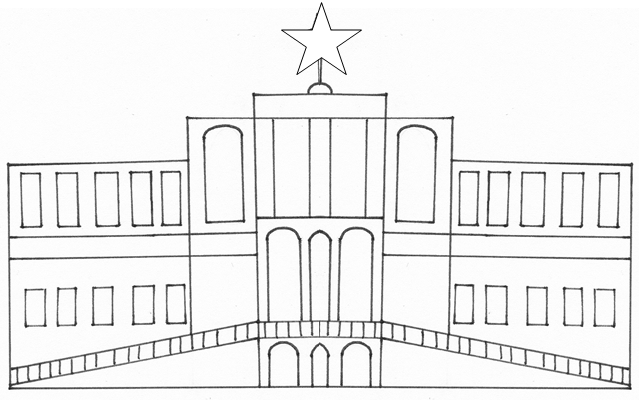 Du hast nun mithilfe des Zauberspiegels die Symmetrieachse der Figur entdeckt. Die Symmetrieachse entspricht deiner eingezeichneten Kante. Jede achsensymmetrische Figur hat mindestens eine Symmetrieachse.3.8	Durch das Einzeichnen der Symmetrieachse sind nun zwei Hälften entstanden. Vergleiche diese und notiere Auffälligkeiten.4.1 	Denke dir selbst eine Outfitbeschreibung eines Besuchers des Casinos, wie in Aufgabe 1.1 von Otto geliefert, aus. Beschränke dich hierbei auf zwei Merkmale. Schreibe diese zunächst in Stichpunkten auf das weiße Papier. Übertrage die Merkmale mit Hilfe des Zauberspiegels in Spiegelschrift in den Kasten.4.2	Tausche deine Outfitbeschreibung mit deinem gegenüber sitzenden Gruppenmitglied aus. Erstelle mit Hilfe seiner Beschreibung ein Phantombild. Lasse dieses im Anschluss von deinem Partner überprüfen.5.1	Otto und Anna überlegen, ob ihre Gesichter achsensymmetrisch sind. Was glaubt ihr? Sind Gesichter wirklich achsensymmetrisch? Kreuze an!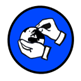 5.2 	Um eure Vermutung zu überprüfen, fotografiert das Gesicht von jedem Gruppenmitglied mit dem Tablet. Nutzt dafür die beigelegte Anleitung.Sind Gesichter wirklich achsensymmetrisch? Kreuze an! 5.3	Erklärt, wie ihr zu diesem Entschluss gekommen seid.Mathematik-Labor „Mathe ist mehr“
RPTU Kaiserslautern-LandauInstitut für Mathematik
Didaktik der Mathematik (Sekundarstufen)
Fortstraße 776829 Landauhttps://mathe-labor.deÜberarbeitet von: Betreut von:Moritz Walz, Prof. Dr. Jürgen RothVariante AVeröffentlicht am:18.07.2018Station„“Teil 1ArbeitsheftZu dieser Aufgabe gibt es Hilfen im Hilfeheft.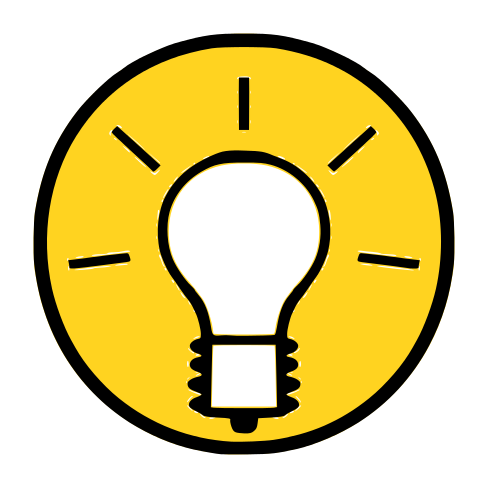 Diskutiert hier eure wichtigsten Ergebnisse und fasst sie zusammen.Zu dieser Aufgabe gibt es eine Simulation oder ein Video.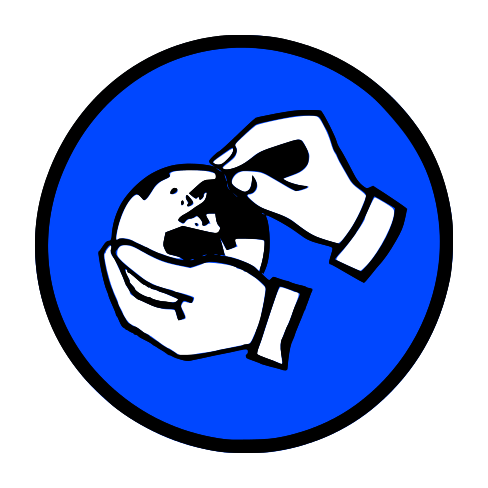 Zu dieser Aufgabe gibt es Material auf eurem Tisch.MaterialSpiegel Playmobilfigur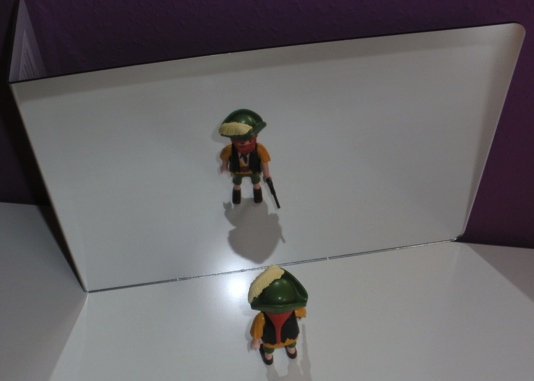         JA      NEINVertauscht der Spiegel bei der Figur oben und unten?☐☐Vertauscht der Spiegel bei der Figur rechts und links?☐☐Ist das Spiegelbild genauso groß wie das „Original“?☐☐Ist das Spiegelbild genauso weit von dem Spiegel entfernt wie das „Original“? ☐☐GruppenergebnisNotiert die Eigenschaften des Spiegels aus Aufgabe 1.2 und versucht kurz zu erklären, wie ihr zu dieser Entscheidung kamt.MaterialZauberspiegel 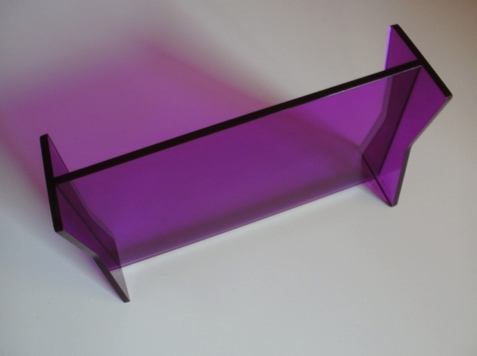 MaterialDin A5 BlattSchereKlebestift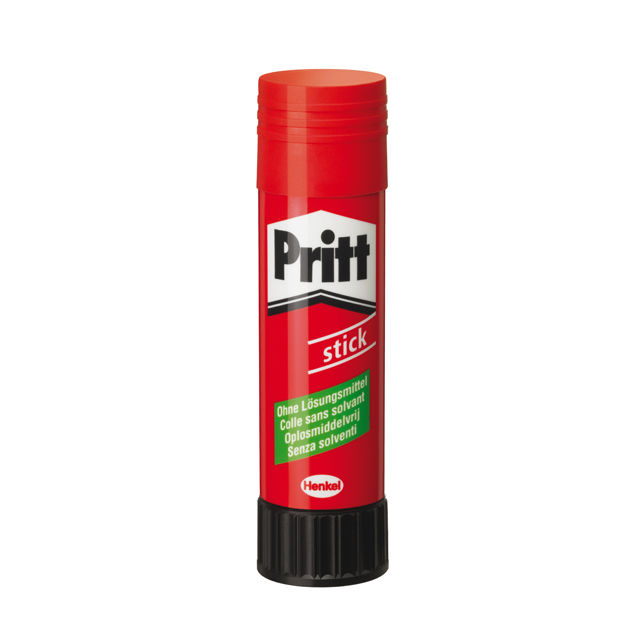 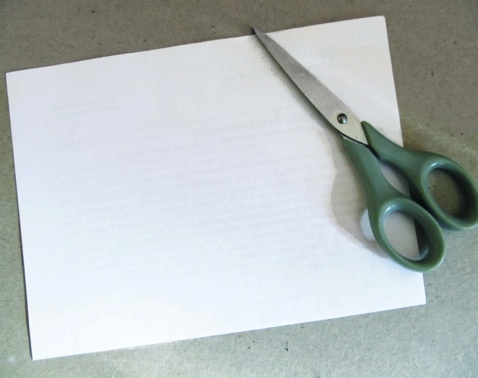 MaterialZauberspiegel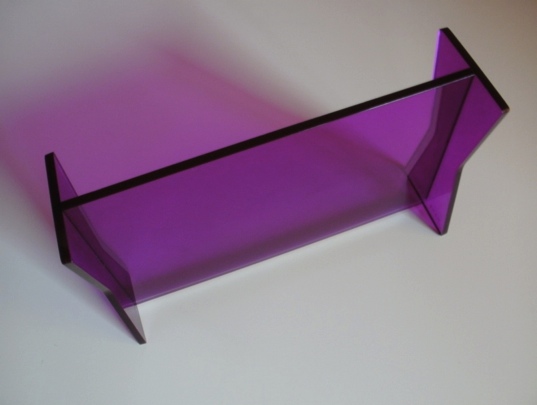 GruppenergebnisWann spricht man von einer achsensymmetrischen Figur? Formuliert einen Merksatz.MaterialZauberspiegel weißes Papier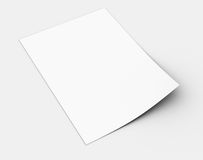 MaterialTabletAnleitung zur Vertiefungsaufgabe SchnappschussJaNeinJaNeinRike Daumen, Nora Klotz und Meike Ziegler